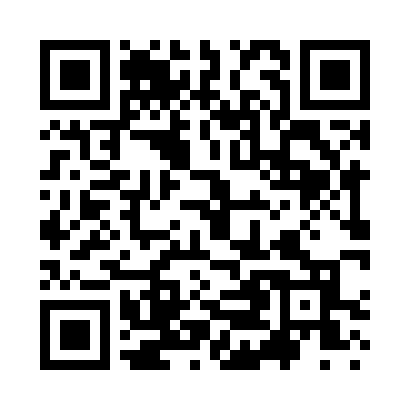 Prayer times for Adobe Corner, California, USAWed 1 May 2024 - Fri 31 May 2024High Latitude Method: Angle Based RulePrayer Calculation Method: Islamic Society of North AmericaAsar Calculation Method: ShafiPrayer times provided by https://www.salahtimes.comDateDayFajrSunriseDhuhrAsrMaghribIsha1Wed4:536:131:064:547:599:202Thu4:526:121:064:548:009:213Fri4:506:111:064:548:019:224Sat4:496:101:064:548:029:235Sun4:486:091:064:548:039:246Mon4:466:081:064:548:049:267Tue4:456:071:064:558:059:278Wed4:446:061:064:558:069:289Thu4:426:051:054:558:079:2910Fri4:416:041:054:558:089:3011Sat4:406:031:054:558:089:3212Sun4:396:021:054:558:099:3313Mon4:386:011:054:568:109:3414Tue4:366:001:054:568:119:3515Wed4:355:591:054:568:129:3616Thu4:345:591:054:568:139:3717Fri4:335:581:064:568:149:3818Sat4:325:571:064:578:149:4019Sun4:315:561:064:578:159:4120Mon4:305:561:064:578:169:4221Tue4:295:551:064:578:179:4322Wed4:285:541:064:578:189:4423Thu4:275:541:064:588:189:4524Fri4:265:531:064:588:199:4625Sat4:265:531:064:588:209:4726Sun4:255:521:064:588:219:4827Mon4:245:521:064:588:219:4928Tue4:235:511:064:598:229:5029Wed4:235:511:074:598:239:5130Thu4:225:501:074:598:239:5231Fri4:215:501:074:598:249:53